Mentor: 	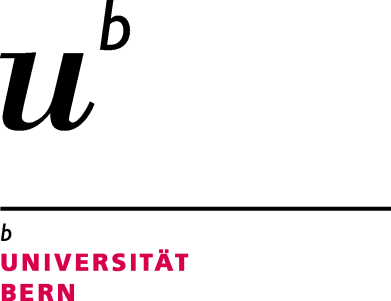 Evaluation Progress ReportName of PhD candidate: 	Period:   to   Evaluation by the MentorPlace, date	Signature